Conscious Grit: from stuck to unstoppable©Personal Project 2Write down the situation you want to change:______________________________________________________________________________________________________________________________________________________ Now think about this question. On  a scale of one to ten, what is the negative impact on you and your life right now (1 = ‘very little’, and 10 = ‘extremely negative’).1	2	3	4	5	6	7	8	9	10Very little impact		   Moderate impact 			 Extreme impact Where do you want to move the impact on you to after you’ve taken some action?1	2	3	4	5	6	7	8	9	10Very little impact 		Moderate impact 			Extreme impact Write down what you want to change, and what needs to change to move  along the scale in the direction you want to:_____________________________________________________________________________________________________________________________________________________What elements from the zone of conscious grit are you going to use? Write them down.____________________________________________________________________________________________________________________________________________________________________________________________________________________________________________________________________________________________________________Now write down three specific actions you are going to take to move your score to where you want it to be. I am going to do these three things to start with:That’s a significant first step in taking action in dealing with whatever is going on for you. You give yourself the best possible chance of success when you write down the  action steps. Now take action.  Who will you ask to call you  in four weeks to see if you are shifting the dial– or still only thinking about what needs to happen?I will ask this person to be my accountability partner: Conscious Grit: from stuck to unstoppable© Gail Eaton-Briggs 2021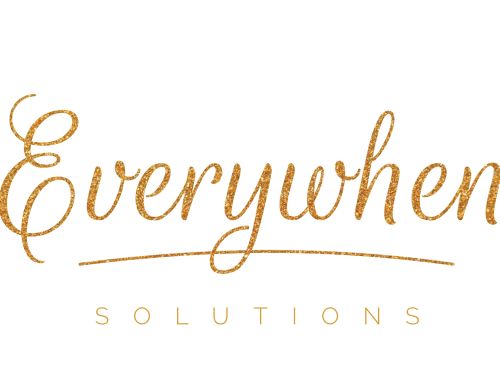 1.2.3.Name: Contact details: